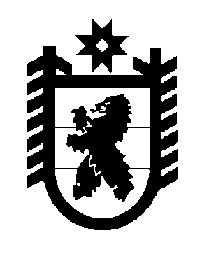 Российская Федерация Республика Карелия    ПРАВИТЕЛЬСТВО РЕСПУБЛИКИ КАРЕЛИЯПОСТАНОВЛЕНИЕот  19 июля 2016 года № 269-Пг. Петрозаводск О внесении изменений в постановление ПравительстваРеспублики Карелия от 17 апреля 2014 года № 120-ППравительство Республики Карелия п о с т а н о в л я е т:Внести в пункт 1 постановления  Правительства Республики Карелия от 17 апреля 2014 года № 120-П «Об установлении арендной платы за использование земельных участков, находящихся в собственности Республики Карелия или государственная собственность на которые не разграничена» (Собрание законодательства Республики Карелия, 2014, № 4, ст. 618; № 7, ст. 1305; 2015, № 2, ст. 223; № 9, ст. 1761; № 10, ст. 1979; Официальный интернет-портал правовой информации (www.pravo.gov.ru), 
9 февраля 2016 года, № 1000201602090006) следующие изменения:1) подпункт «а» дополнить абзацем следующего содержания:«земельных участков, предоставленных для размещения объектов, финансирование инфраструктурного обеспечения которых предусмотрено пунктами 20.1, 21.1, 22.1 и 23.1 приложения № 4 к федеральной целевой программе «Развитие Республики Карелия на период до 2020 года», либо объектов, инженерно-техническое обеспечение которых включено в мероприятия по строительству и (или) реконструкции и вводу в эксплуатацию объектов инфраструктуры, предусмотренные соглашением, заключаемым Правительством Республики Карелия и некоммерческой организацией «Фонд развития моногородов»;»;2) абзац четвертый подпункта «е» признать утратившим силу.             Глава Республики Карелия                                                                  А. П. Худилайнен    